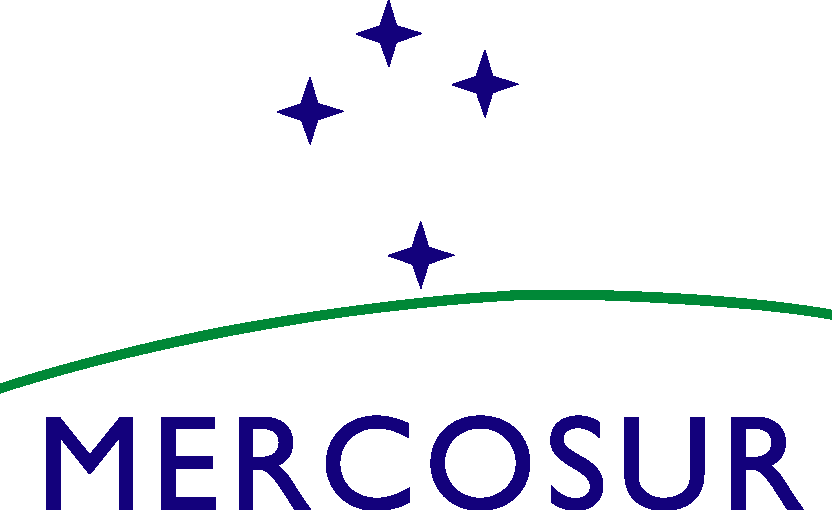 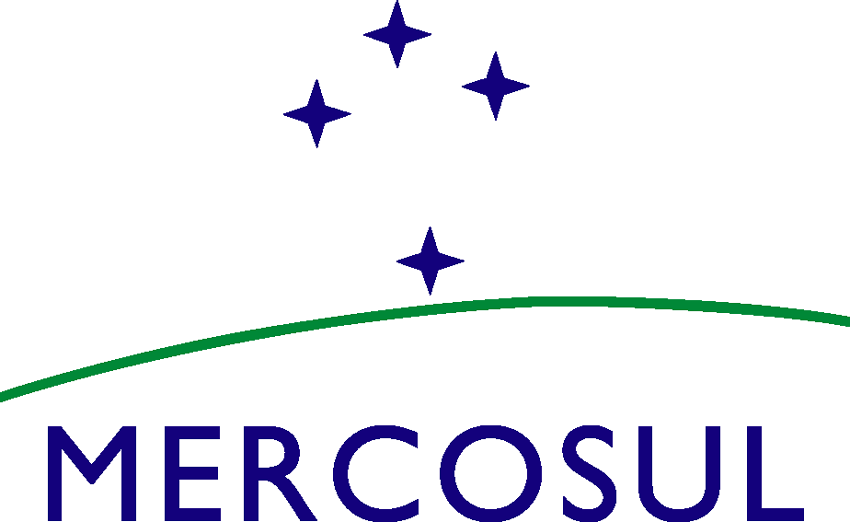 MERCOSUL/SGT N° 15/ATA Nº 03/21XXVII REUNIÃO ORDINÁRIA DO SUBGRUPO DE TRABALHO N° 15 “MINERAÇÃO E GEOLOGIA”Realizou-se no dia 22 de novembro de 2021, em exercício da Presidência Pro Tempore do Brasil (PPTB), a XXVII Reunião Ordinária do Subgrupo de Trabalho Nº 15 “Mineração e Geologia” (SGT Nº 15), por sistema de videoconferência, em conformidade com o disposto na Resolução GMC N° 19/12, com a presença das delegações da Argentina, do Brasil e do Uruguai. Tendo em conta que a delegação do Paraguai não participou da presente reunião, a Ata fica sujeita ao disposto na Decisão CMC Nº 44/15.A abertura da reunião esteve a cargo do Dr. Pedro Paulo Dias, Secretário de Geologia, Mineração e Transformação Mineral do Ministério de Minas e Energia, na qualidade de Presidência Pro Tempore, iniciou o encontro dando as boas-vindas às delegações e colocando em consideração a agenda que foi aprovada.A Lista de Participantes consta como Anexo I.A Agenda consta como Anexo II.O Resumo da Ata consta como Anexo III.Durante a reunião, foram tratados os seguintes temas:APRESENTAÇAO DE CADA PAÍS SOBRE AS ATIVIDADES DO SETOR MINERAL EM 2021A delegação da Argentina, agradeceu destacando a importância que tem o setor de Mineração e Geologia no processo de integração do setor mineral entre os países. Nesse sentido, apresentou um relatório sobre as atividades em particular sobre o plano estratégico do estudo de impacto ambiental bem como apresentação das respectivas atividades relacionadas às pequenas e médias minerações. A delegação do Brasil realizou um relatório sobre as atividades do setor mineral particularmente dos minerais voltados para a transmissão energética, crescimento substancial nesse setor puxado pela demanda de energias renováveis. Destacou também o crescimento do faturamento do setor assim como dos investimentos. Destacou ainda a modernização dos projetos no setor como de fortalecimento e digitalização dos processos que ocorrem na mineração. Fez também um relato das atividades do Departamento de Desenvolvimento Sustentável na Mineração, do Ministério de Minas e Energia. A delegação do Uruguai informou sobre a nova rede ferroviária que se viu incrementada pela nova planta de celulose destacando o crescimento da exploração de mineração para a construção. Mencionou também o crescimento em outros minerais. Informou sobre o convênio realizado com a UNESCO, além da exploração de pedras semipreciosas e sua exportação. Informou sobre a implementação de medidas e eficácia da lei de mineração assim como o controle ilegal da exploração.Os relatórios constam como Anexo IV.ESTRUTURA DO SGT Nº 15Comissão de Geologia e Mineração (CGM)Subcomissão de Geologia e Recursos Minerais (SCGRM) O SGT N° 15 tomou nota da estrutura interna todas as comissões e subcomissões subordinadas ao seu Subgrupo de Trabalho. Nessa linha e de acordo com a Decisão CMC N° 19/19, Art. 3º - “Os foros dependentes dos órgãos decisórios do MERCOSUL informarão, anualmente, aos seus órgãos decisórios a composição da sua estrutura interna atualizada”, o SGT N° 15 acordou eliminar a comissão e manter a subcomissão sob sua dependência e elevar ao plenário para que o tema seja tratado na próxima reunião. PROGRAMA DE TRABALHO 2021-2022A PPTB circulou uma proposta de Programa de Trabalho 2021-2022. As delegações tomaram conhecimento, trocaram comentários e acordaram elevar para aprovação do GMC (Anexo V).ATA DA REUNIÃO PREPARATÓRIA DO SGT N° 15A Ata da Reunião Preparatória que foi preparada à luz da XXVII Reunião Ordinária do SGT Nº 15 pelas delegações consta como Anexo VI.PRÓXIMA REUNIÃO DO SGT N° 15A PPT informará oportunamente a data da próxima Reunião do SGT Nº 15.AGRADECIMENTOOs representantes brasileiros agradeceram a participação de todos os presentes, bem como a presença e o excelente apoio oferecido pela Secretária do Mercosul, Sra. Cássia Pires.ANEXOS:Os Anexos que formam parte da presente Ata são os seguintes:_________________________Pela delegação do UruguaiMarcelo PugliesiAnexo ILista de ParticipantesAnexo IIAgendaAnexo IIIResumo da AtaAnexo IVRelatório dos paísesAnexo VPrograma de Trabalho 2021-2022Anexo VIAta da Reunião Preparatória_________________________Pela delegação da ArgentinaEduardo Jorge Rubén Traián_________________________Pela delegação do BrasilPedro Paulo Dias